Allegato 2 “Scheda tecnica dell’operazione candidata”Il processo di valutazione della richiesta di accesso al finanziamento consiste nella valutazione tecnico-economica-amministrativa dei dati e delle informazioni inerenti gli interventi proposti fornite attraverso la presentazione della documentazione richiesta che prevede anche la compilazione di “Schede Format” riportate di seguito.(massimo due pagine formato A4)*Il rigo si riferisce a un unico impianto. Se installati più impianti è necessario aggiungere più righe.In caso di aggiunta di riga rinominare con lo stesso numero e la lettera progressiva (es. per ACS:220.b, 22.c, ecc)*Media dei consumi degli ultimi anni, almeno tre, se disponibili*Media dei consumi degli ultimi anni, almeno tre, se disponibili*Media dei consumi degli ultimi anni, almeno tre, se disponibili** Se disponibile suddividere il dato di consumo di energia termica per gli usi descritti*La scheda dati si riferisce al singolo generatore di una certa tipologia. Se installate tipologie diverse, per potenza o altre caratteristiche, è necessario compilare più schede.*La scheda dati si riferisce al singolo generatore di una certa tipologia. Se installate tipologie diverse, per potenza o altre caratteristiche, è necessario compilare più schede.*I rendimenti da considerare sono quelli medi stagionali (vedi UNI/TS 11300-2)Cronoprogramma dell’operazioneRIEPILOGO TOTALE COGENERAZIONE E TRIGENERAZIONE:Firma digitale**Avviso Pubblico per la presentazione e selezione di progetti finalizzati alla realizzazione e gestione di impianti di cogenerazione o trigenerazione alimentati a biomasse a valere sull’azione 4G.4.1.1 dell’Asse 4 “Energia e Mobilità Urbana del PO FESR Basilicata 2014/2020“COGENERAZIONE/TRIGENERAZIONE A BIOMASSE”1.1 Aspetti generali e contatti1.1 Aspetti generali e contatti1.1 Aspetti generali e contatti1.1 Aspetti generali e contatti1.1 Aspetti generali e contatti1.1 Aspetti generali e contattiEnte utilizzatoreDenominazioneUbicazioneComuneCAP:UbicazioneVia:N°:4. Edifici oggetti di intervento4. Edifici oggetti di interventoDestinazione d’usoDestinazione d’usoEnte pubblico responsabile della gestione dell’edificioEnte pubblico responsabile della gestione dell’edificioSoggetto responsabile del procedimentoSoggetto responsabile del procedimentoNome e cognome:Nome e cognome:Nome e cognome:Nome e cognome:Soggetto responsabile del procedimentoSoggetto responsabile del procedimentoTel:Mail:Mail:Mail:Soggetto responsabile del progettoSoggetto responsabile del progettoNome e cognome:Nome e cognome:Nome e cognome:Nome e cognome:Soggetto responsabile del progettoSoggetto responsabile del progettoTel:Mail:Mail:Mail:1.2 Denominazione Edificio1.2 Denominazione Edificio1.5Dati geometrici dell'edificio1.5Dati geometrici dell'edificio[Inserire][Inserire]Superficie utile calpestabile[m2]1.3Tipologia edificio1.3Tipologia edificioSuperficie utile riscaldata[m2]☐Edificio unicoSuperficie utile raffrescata[m2]☐Complesso di più edificiVolume lordo riscaldato[m3]☐Edificio/ in agglomerato di più edificiVolume lordo raffrescato[m3]☐AltroVolume netto riscaldato[m3]1.4 TipologiaEdificioMultipiano1.4 TipologiaEdificioMultipianoVolume netto raffrescato[m3]☐Edificio MonopianoNumero di piani☐Edificio MultipianoAltezza netta interpiano[m]☐Unità immobiliari in edificio multipianoSuperficie disperdente S[m2]☐Altro (breve descrizione)Rapporto S/V[m-1]1.7 Impianti installati1.7 Impianti installati1.7 Impianti installati1.7 Impianti installati1.7 Impianti installatiTipologia principaleTipologia AlimentazionePotenza nominale installata[kW]Volume servito [m3]20.a Climatizzazione in vernale*21.a Climatizzazione estiva*22.a ACS*23.a Illuminazione*24.a Ventilazione meccanica*25.a Trasporto di persone o cose*26.a Altro*1.8 Impianti FER presenti1.8 Impianti FER presenti1.8 Impianti FER presenti1.8 Impianti FER presentiElettricoTipologiaPotenza installata (kW)Produzione annua (kWh)☐Fotovoltaico☐Biomassa☐Altro: TermicoTipologiaPotenza installata (kW)Produzione annua (kWh)☐Solare termico☐Biomassa☐Altro: 1.9 Dati di fornitura energetica1.9 Dati di fornitura energetica1.9 Dati di fornitura energetica1.9 Dati di fornitura energetica1.9 Dati di fornitura energetica27. Amministrazione proprietaria28. Amministrazione utilizzatrice29. Denominazione30. Sito di fornituraComune:Comune:Prov:CAP:30. Sito di fornituraVia:Via:Via:N°:31. CF/Partita IVATipo di fornituraTipo di fornituraENERGIAELETTRICA	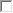 ENERGIAELETTRICA	Tipologia contatori/misuratoriTipologia contatori/misuratoriTipo di fornitura32. Codice POD dell'utenza elettrica32. Codice POD dell'utenza elettricaElettronicoTradizionaleAltroElettronicoTradizionaleAltroTipo di fornitura33. Tensione di alimentazione(V)ElettronicoTradizionaleAltroElettronicoTradizionaleAltroTipo di fornitura34. Potenza impegnata (kW)ElettronicoTradizionaleAltroElettronicoTradizionaleAltroTipo di fornituraCOMBUSTIBILI	COMBUSTIBILI	ElettronicoTradizionaleAltroElettronicoTradizionaleAltroTipo di fornitura35. Codice Fornitura (gas metano/GPL/Gasolio/ecc.)35. Codice Fornitura (gas metano/GPL/Gasolio/ecc.)ElettronicoTradizionaleAltroElettronicoTradizionaleAltroTipo di fornituraTELERISCALDAMENTO	TELERISCALDAMENTO	ElettronicoTradizionaleAltroElettronicoTradizionaleAltroTipo di fornituraTELERAFFRESCAMENTOTELERAFFRESCAMENTOElettronicoTradizionaleAltroElettronicoTradizionaleAltroTipo di fornituraALTRO	ALTRO	ElettronicoTradizionaleAltroElettronicoTradizionaleAltroAnnotazioniAnnotazioniAnnotazioniAnnotazioniAnnotazioni1.10 Dati di consumo elettrico annuale*1.10 Dati di consumo elettrico annuale*1.10 Dati di consumo elettrico annuale*1.10 Dati di consumo elettrico annuale*kWhValoreValore36. Energia elettricastimatomisuratoAnnotazioniAnnotazioniAnnotazioniAnnotazioni1.11 Dati di consumo per uso termico annuale*1.11 Dati di consumo per uso termico annuale*1.11 Dati di consumo per uso termico annuale*1.11 Dati di consumo per uso termico annuale*1.11 Dati di consumo per uso termico annuale*1.11 Dati di consumo per uso termico annuale*1.11 Dati di consumo per uso termico annuale*litrim3kWhtkgValoreValore37. Gas metanostimatomisurato38. GPLstimatomisurato39. Gasoliostimatomisurato40. Biomassestimatomisurato41. Teleriscaldamentostimatomisurato42. Teleraffrescamentostimatomisurato43. Altrostimatomisurato44. TOTALEAnnotazioniAnnotazioniAnnotazioniAnnotazioniAnnotazioniAnnotazioniAnnotazioni1.12 Dati di consumo energetico mensile*1.12 Dati di consumo energetico mensile*1.12 Dati di consumo energetico mensile*1.12 Dati di consumo energetico mensile*1.12 Dati di consumo energetico mensile*1.12 Dati di consumo energetico mensile*1.12 Dati di consumo energetico mensile*1.12 Dati di consumo energetico mensile*Energia Elettrica (kWh)Energia Elettrica (kWh)Energia Elettrica (kWh)Consumo Energia Termica (kWh)Consumo Energia Termica (kWh)Consumo Energia Termica (kWh)Consumo Energia Termica (kWh)ConsumataPrelevata da ReteAutoprodottaTotale**RiscaldamentoACSAltri UsiGennaioFebbraioMarzoAprileMaggioGiugnoLuglioAgostoSettembreOttobreNovembreDicembreTOTALEAnnotazioniAnnotazioniAnnotazioniAnnotazioniAnnotazioniAnnotazioniAnnotazioniAnnotazioniinterventoACOGENERAZIONE/TRIGENERAZIONECOGENERAZIONE/TRIGENERAZIONECOGENERAZIONE/TRIGENERAZIONECOGENERAZIONE/TRIGENERAZIONECogenerazioneTipologiaMotore a Combustione InternaMotore a Combustione InternaMotore a Combustione InternaCogenerazioneTipologiaTurbina a GasTurbina a GasTurbina a GasCogenerazioneTipologiaTurbina a VaporeTurbina a VaporeTurbina a VaporeCogenerazioneTipologiaCiclo CombinatoCiclo CombinatoCiclo CombinatoCogenerazioneTipologiaAltroAltroAltroCogenerazioneA.1 T massima mandata[C°]CogenerazioneA.2 Emissioni acustiche[dB(A)]CogenerazioneA.3 Potenza nominale elettrica[kW]CogenerazioneA.4 Efficienza nominale elettricaCogenerazioneA.5 Potenza nominale termica[kW]CogenerazioneA.6 Efficienza nominale termicaCogenerazioneA.7 Ore funzionamento[h/anno]CogenerazionePresenza AccumuloA.8 Volume[l]CogenerazionePresenza AccumuloA.9 Temperatura media fluido[°C]CogenerazioneA.10 Potenza elettrica assorbita[W]CogenerazionePotenza Ausiliari elettriciA.11 Corpi scaldanti[W]CogenerazionePotenza Ausiliari elettriciA.12 Distribuzione[W]CogenerazioneA.13 Costo totale impianto[€]CogenerazioneNote:Note:Note:Note:interventoBEVENTUALE TRIGENERAZIONEEVENTUALE TRIGENERAZIONEEVENTUALE TRIGENERAZIONEEVENTUALE TRIGENERAZIONEEVENTUALE TRIGENERAZIONETrigenerazioneTipologia COGENERAZIONEMotore a Combustione InternaMotore a Combustione InternaMotore a Combustione InternaMotore a Combustione InternaTrigenerazioneTipologia COGENERAZIONETurbina a GasTurbina a GasTurbina a GasTurbina a GasTrigenerazioneTipologia COGENERAZIONETurbina a VaporeTurbina a VaporeTurbina a VaporeTurbina a VaporeTrigenerazioneTipologia COGENERAZIONECiclo CombinatoCiclo CombinatoCiclo CombinatoCiclo CombinatoTrigenerazioneTipologia COGENERAZIONEAltroAltroAltroAltroTrigenerazioneB.1 T massima mandata[°C]TrigenerazioneB.2 Emissioni acustiche[dB(A)]TrigenerazioneB.3 Potenza nominale elettrica[kW]TrigenerazioneB.4 Efficienza nominale elettricaTrigenerazioneB.5 Potenza nominale termica[kW]TrigenerazioneB.6 Efficienza nominale termicaTrigenerazioneB.7 Ore funzionamento[h/anno]TrigenerazionePresenza AccumuloB.8 VolumeB.8 Volume[l]TrigenerazionePresenza AccumuloB.9 Temperatura media fluidoB.9 Temperatura media fluido[°C]TrigenerazioneB.10 Potenza elettrica assorbita[W]TrigenerazionePotenza Ausiliari elettriciB.11 Corpi scaldantiB.11 Corpi scaldanti[W]TrigenerazionePotenza Ausiliari elettriciB.12 DistribuzioneB.12 Distribuzione[W]TrigenerazioneTrigenerazioneTipologia ASSORBIMENTOMiscela di fluidi refrigeranti utilizzataAcqua/AmmoniacaAcqua/AmmoniacaAcqua/AmmoniacaTrigenerazioneTipologia ASSORBIMENTOMiscela di fluidi refrigeranti utilizzataAcqua/Bromuro di LitioAcqua/Bromuro di LitioAcqua/Bromuro di LitioTrigenerazioneB.13 N° PdC installate*TrigenerazioneB.14 T acqua calda ingresso[°C]TrigenerazioneB.15 Portata acqua calda ingresso[m3/h]TrigenerazioneRaffrescamentoB.16Potenza termica erogataB.16Potenza termica erogata[kW]TrigenerazioneAusiliari elettrici associatiB.17Potenza Pompa alimentazione acqua calda in ingressoB.17Potenza Pompa alimentazione acqua calda in ingresso[kW]TrigenerazioneB.18 EER/GUE nominaleTrigenerazioneB.19 SCOP/ESEER stagionaleTrigenerazioneB.20 Costo totale impianto[€]TrigenerazioneNote:Note:Note:Note:Note:Eventuali Interventi connessi all'intervento di Cogenerazione/TrigenerazioneEventuali Interventi connessi all'intervento di Cogenerazione/TrigenerazioneEventuali Interventi connessi all'intervento di Cogenerazione/TrigenerazioneEventuali Interventi connessi all'intervento di Cogenerazione/TrigenerazioneEventuali Interventi connessi all'intervento di Cogenerazione/TrigenerazioneEventuali Interventi connessi all'intervento di Cogenerazione/Trigenerazionesistema di distribuzione / emissione / regolazioneDescrizione sintetica interventi*Descrizione sintetica interventi*Descrizione sintetica interventi*Descrizione sintetica interventi*Descrizione sintetica interventi*Descrizione sintetica interventi*sistema di distribuzione / emissione / regolazioneSistema di distribuzione (inclusa rete teleriscaldamento / tele raffrescamento)Sistema di distribuzione (inclusa rete teleriscaldamento / tele raffrescamento)Sistema di emissioneSistema di emissioneSistema di regolazioneSistema di regolazionesistema di distribuzione / emissione / regolazioneC.1 Descrizione (es. Tipologia, isolamento tubazioni, ecc.)C.1 Descrizione (es. Tipologia, isolamento tubazioni, ecc.)C.2 Descrizione (es. tipologia terminali, temperatura fluido termovettore, ecc.)C.2 Descrizione (es. tipologia terminali, temperatura fluido termovettore, ecc.)C.3 Descrizione (es. Valvole termostatiche, Centralina termoregolazione, ecc.)C.3 Descrizione (es. Valvole termostatiche, Centralina termoregolazione, ecc.)sistema di distribuzione / emissione / regolazioneC.4 Ƞd  ex-anteC.6 Ƞe  ex anteC.8 Ƞr  ex antesistema di distribuzione / emissione / regolazioneC.5 Ƞd ex-postC.7 Ƞe ex postC.9 Ƞr ex postsistema di distribuzione / emissione / regolazioneC.10 Costo totale interventoC.10 Costo totale intervento[€]sistema di distribuzione / emissione / regolazioneNote:(messa a punto, equilibratura sistema distribuzione, ecc.)Note:(messa a punto, equilibratura sistema distribuzione, ecc.)Note:(messa a punto, equilibratura sistema distribuzione, ecc.)Note:(messa a punto, equilibratura sistema distribuzione, ecc.)Note:(messa a punto, equilibratura sistema distribuzione, ecc.)Note:(messa a punto, equilibratura sistema distribuzione, ecc.)FaseData prevista avvioData prevista conclusioneProgettazione definitivaProgettazione esecutivaStipula contrattiEsecuzione lavoriCollaudoEventuali Interventi connessi alla sostituzione del generatoreEventuali Interventi connessi alla sostituzione del generatoreEventuali Interventi connessi alla sostituzione del generatoreEventuali Interventi connessi alla sostituzione del generatoreG/4.1 Costo totale Cogenerazione (Calcolo: Casella A.13)[€]G/4.2Costo totale Trigenerazione (Calcolo: Casella B.20)[€]G/4.3 Costo totale interventi Connessi (Calcolo: Casella C.10)[€]G/4.4Costo totale Intervento (Calcolo: G/4.1 + G/4.2 + G/4.3)[€]Note:Note:Note: